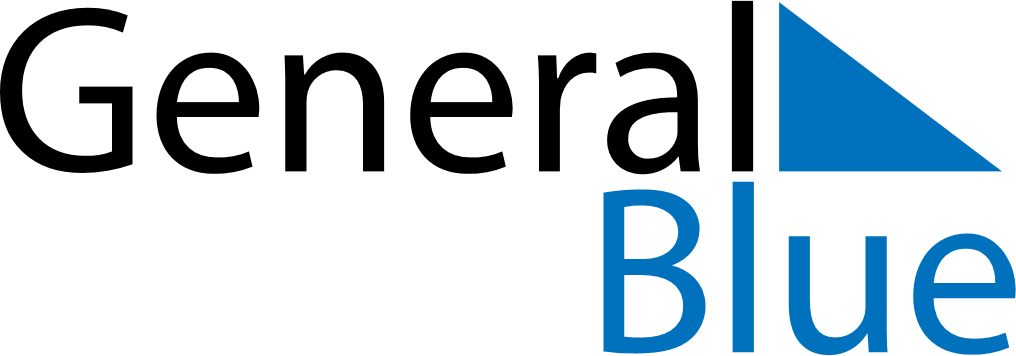 April 2028April 2028April 2028April 2028HungaryHungaryHungaryMondayTuesdayWednesdayThursdayFridaySaturdaySaturdaySunday112345678891011121314151516Good FridayEaster Sunday
Memorial Day for the Victims of the Holocaust1718192021222223Easter Monday2425262728292930